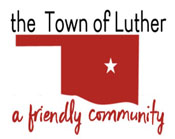 MINUTES OF SPECIAL MEETINGBOARD OF TRUSTEES FOR THE TOWN OF LUTHERTHURSDAY, APRIL 22, 2021 AT 6:30 P.M.LUTHER TOWN HALL108 SOUTH MAIN STREET, LUTHER, OKLAHOMA 73054Call to order by Terry Arps.Invocation by Jeff Schwarzmeier.Pledge of Allegiance led by Terry ArpsRoll Call by Terry Arps. Present were Terry Arps, Jeff Schwarzmeier, Joshua Rowton and Carla Caruthers. Absent was Brian Hall.Determination of a quorum was made by Terry Arps.Trustee Comments. No Action.Trustee One (Terry Arps)Consideration, discussion and possible action to appoint a Mayor for a two (2) year term. Carla Caruthers made a motion to nominate Terry Arps as Mayor, 2nd by Joshua Rowton. The Vote: All (4) Yes.Consideration, discussion and possible action to appoint a Vice-Mayor for a two (2) year term. Jeff Schwarzmeier made a motion to nominate Brian Hall as Vice-Mayor, 2nd by Terry Arps. The Vote: All (4) Yes.Consideration, discussion and possible action to appoint a board liaison to the Police Department for a two (2) year term. Terry Arps made a motion to nominate Terry Arps as the Police Department liaison, 2nd by Jeff Schwarzmeier. The Vote: All (4) Yes.Consideration, discussion and possible action to appoint a board liaison to the Fire Department for a two (2) year term. Carla Caruthers made a motion to nominate Carla Caruthers as the Fire Department liaison, 2nd by Jeff Schwarzmeier. The Vote: All (4) Yes.Consideration, discussion and possible action to appoint a board liaison to Town Hall for a two (2) year term. Terry Arps made a motion to nominate Jeff Schwarzmeier as the Town Hall liaison, 2nd by Carla Caruthers. The Vote: All (4) Yes.Consideration, discussion and possible action to appoint a board liaison to the Luther Public Works Authority for a two (2) year term. Jeff Schwarzmeier made a motion to nominate Brian Hall as the LPWA liaison, 2nd by Carla Caruthers. The Vote: All (4) Yes.Consideration, discussion and possible action to appoint a board liaison to the Parks Commission for a two (2) year term. Terry Arps made a motion to nominate Josh Rowton as the liaison to the Parks Commission, seconded by Jeff Schwarzmeier. The Vote: All (4) Yes.Consideration, discussion and possible action to appoint a board liaison to the Planning Commission for a two (2) year term. Joshua Rowton nominated Joshua Rowton to be the liaison to the Planning Commission, 2nd by Carla Caruthers. The Vote: All (4) Yes.Consideration, discussion and possible action to appoint a board liaison to the Emergency Management Committee for a two (2) year term. No Action.Consideration, discussion and possible action to choose two (2) nominees from a list of six (6) candidates and cast a ballot for the OMAG Board of Trustees election. Terry Arps made a motion to cast the Town of Luther ballot for Mike Bailey and Craig Stevenson, 2nd by Jeff Schwarzmeier. The Vote: All (4) Yes.Consideration, discussion and possible action to sign a letter to BancFirst having Jenni White and Trandy Langston removed as signers on all Town of Luther and Luther Public Works Authority bank accounts and add new Trustees Carla Caruthers and Joshua Rowton as signers on all Town of Luther and Luther Public Works Authority bank accounts. Terry Arps made a motion to sign the letter to BancFirst changing the signers, 2nd by Jeff Schwarzmeier. The Vote: All (4) Yes.Consideration, discussion and possible action to designate Terry Arps as the Town Trustee whose name will be on the Town of Luther and Luther Public Works debit cards, as required by BancFirst. Terry Arps made a motion to designate Terry Arps as the Town Trustee whose name will be placed on the Town and LPWA debit cards, 2nd by Jeff Schwarzmeier. The Vote: All (4) Yes.Consideration, discussion and possible action to choose one Trustee to as a Delegate and two Trustees as alternates to represent Luther on the various ACOG Boards. Terry Arps made a motion to designate Terry Arps as the Designated Delegate, to designate Joshua Rowton as the first alternate, and Carla Caruthers as the second alternate to the ACOG Boards, 2nd by Jeff Schwarzmeier. The Vote: All (4) Yes.Discussion of upcoming items with new Town Trustees. No action will be taken on this item. No Action.   Trustee Two (Brian Hall)Trustee Three (Carla Caruthers)Trustee Four (Jeff Schwarzmeier)Trustee Five (Joshua Rowton)Citizen participation:  Citizens may address the Board during open meetings on any matter on the agenda prior to the Board taking action on the matter. On any item not on the current agenda, citizens may address the Board under the agenda item Citizen Participation. Citizens should fill out a Citizen’s Participation Request form and give it to the Mayor. Citizen Participation is for information purposes only, and the Board cannot discuss, act or make any decisions on matters presented under Citizens Participation. Citizens are requested to limit their comments to two minutes. Jenni White was present at the meeting and expressed her desire to volunteer as the Economic Director for the Luther Economic Development Authority. No Action was taken.Adjourn. Jeff Schwarzmeier made a motion to adjourn, 2nd by Terry Arps. The Vote: All (4) Yes. Meeting adjourned.Minutes taken and transcribed by Scherrie Pidcock, Acting Town Clerk-Treasurer